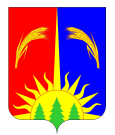 ДУМА ЮРЛИНСКОГО МУНИЦИПАЛЬНОГО ОКРУГА ПЕРМСКОГО КРАЯРЕШЕНИЕ28.04.2021                                                                                                                № ___В соответствии с Федеральным законом от 06.10.2003 № 131-ФЗ «Об общих принципах организации местного самоуправления в Российской Федерации», Уставом Юрлинского муниципального округа Пермского края Дума Юрлинского муниципального округа Пермского края РЕШАЕТ:1. Внести в Положение об Управлении образования Администрации Юрлинского муниципального округа Пермского края, утверждённое решением Думы Юрлинского округа Пермского края от 14.02.2020  № 55 следующие изменения:1.1. Пункт 1.6 изложить в следующей редакции:«1.6. Управлению подведомственны муниципальные образовательные организации, зарегистрированные на территории Юрлинского муниципального округа Пермского края, реализующие образовательные программы дошкольного, начального общего, основного общего, среднего общего образования, адаптивные общеобразовательные программы, дополнительные общеобразовательные программы для детей, а также муниципальное казённое учреждение «Районный методический кабинет».».1.2. В п.1.13 слова «сокращённое - Управление образования Юрлинского муниципального округа» заменить словами «сокращённое наименование - Управление образования Администрации Юрлинского муниципального округа».1.3. В пункте 3.9 после слова «модернизации,» добавить слово «реорганизации».1.4. В пункте 3.16 исключить отдельно стоящую букву «й».1.5. Пункт 3.19 исключить.1.6. В пункте 3.51 слово «муниципальной» заменить словом «территориальной».1.7. В пункте 3.55 слова «Установление порядка» заменить словами «Устанавливает порядок».1.8. В пункте 3.56 перед словом «ведение» добавить слово «Обеспечивает».1.9. Главу III дополнить пунктами 3.58 - 3.61 следующего содержания: «3.58. Участвует в рамках своей компетенции в организации и проведения государственной итоговой аттестации.3.59. Ведет учет несовершеннолетних, не посещающих или систематически пропускающих по неуважительным причинам занятия в образовательных учреждениях.3.60. Проводит работы по предоставлению в электронном виде муниципальных услуг, предусмотренных действующим законодательством.3.61. Осуществляет учет и анализ несчастных случаев, произошедших с несовершеннолетними в период осуществления образовательного процесса.».2. Направить настоящее решение в Администрацию Юрлинского муниципального округа, прокуратуру Юрлинского района.3. Возложить контроль за исполнением данного решения на постоянную комиссию по социальным вопросам Думы Юрлинского муниципального округа.	4. Опубликовать данное решение в информационном бюллетене «Вестник Юрлы» и разместить на официальном сайте Юрлинского муниципального округа.5. Настоящее решение вступает в силу со дня его официального опубликования. Председатель Думы Юрлинского муниципального округаПермского края                       		                                                         А.И. ПикулевГлава муниципального округа-глава администрации Юрлинского муниципального округа Пермского края                                              Т.М. МоисееваПояснительная запискак проекту решения Думы Юрлинского муниципального округа Пермского края «О внесении изменений в решение Думы Юрлинского округа Пермского края от 14.02.2020 г. № 55 «Об учреждении Управления образования администрации Юрлинского муниципального округа Пермского края, утверждении Положения об Управлении образования администрации Юрлинского муниципального округа Пермского края»»    Проект решения Думы Юрлинского муниципального округа Пермского края «О внесении изменений в Положение об управлении образования администрации Юрлинского муниципального округа Пермского края, утвержденного решением Думы Юрлинского округа Пермского края от 14.02.2020 г. № 55» предлагается с целью приведения в соответствии с нормами законодательства. Представленный проект решения не требует дополнительных денежных средств из бюджета округа.Начальник управления образования                         Г.Н. ИвановаО внесении изменений в Положение об Управлении образования Администрации Юрлинского муниципального округа Пермского края, утверждённое решением Думы Юрлинского округа Пермского края от 14.02.2020  № 55 